MODELLO DI AGENDA RIUNIONE GIORNALIERA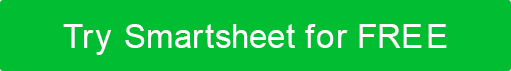 DATTEROUBICAZIONEUBICAZIONEUBICAZIONEORARIO DI INIZIOORA DI FINEORA DI FINE10:3011:0011:00FACILITATOREEMAIL DI CONTATTOEMAIL DI CONTATTOEMAIL DI CONTATTOTELEFONO DI CONTATTOTELEFONO DI CONTATTOTELEFONO DI CONTATTOPARTECIPANTI RICHIESTIPARTECIPANTI RICHIESTIPARTECIPANTI RICHIESTIPARTECIPANTI RICHIESTIPARTECIPANTI RICHIESTIPARTECIPANTI RICHIESTIPARTECIPANTI RICHIESTIPROGRAMMAPUNTO ALL'ORDINE DEL GIORNONOTENOTEPRESENTATOREPRESENTATOREPRESENTATOREDURATAAttività commerciale del giorno precedente• Vendite in negozio• Vendite telefoniche• Vendite online• Venditore individuale0:10Revisione dell'inventario in entrata0:03Stato di visualizzazione0:02Notizie del settore0:03Ricerca di mercato0:05Attività in corso0:05Altro0:02Aggiornamento0:00DISCONOSCIMENTOTutti gli articoli, i modelli o le informazioni fornite da Smartsheet sul sito Web sono solo di riferimento. Mentre ci sforziamo di mantenere le informazioni aggiornate e corrette, non rilasciamo dichiarazioni o garanzie di alcun tipo, esplicite o implicite, circa la completezza, l'accuratezza, l'affidabilità, l'idoneità o la disponibilità in relazione al sito Web o alle informazioni, agli articoli, ai modelli o alla grafica correlata contenuti nel sito Web. Qualsiasi affidamento che fai su tali informazioni è quindi strettamente a tuo rischio.